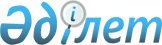 Об утверждении Типовых требований по обустройству и техническому оснащению транспортно-логистических центровПриказ и.о. Министра по инвестициям и развитию Республики Казахстан от 28 мая 2015 года № 650. Зарегистрирован в Министерстве юстиции Республики Казахстан 17 июля 2015 года № 11694.
      В соответствии со  статьей 15-2 Закона Республики Казахстан от 21 сентября 1994 года "О транспорте в Республике Казахстан" ПРИКАЗЫВАЮ:
      1. Утвердить прилагаемые Типовые требования по обустройству и техническому оснащению транспортно-логистических центров.
      2. Департаменту развития транзита и транспортной логистики Министерства по инвестициям и развитию Республики Казахстан (Сабитов Д.К.) обеспечить:
      1) государственную регистрацию настоящего приказа в Министерстве юстиции Республики Казахстан;
      2) в течении десяти календарных дней после государственной регистрации настоящего приказа в Министерстве юстиции Республики Казахстан направление его копии на официальное опубликование в периодических печатных изданиях и информационно-правовой системе "Әділет";
      3) размещение настоящего приказа на интернет-ресурсе Министерства по инвестициям и развитию Республики Казахстан и на интранет-портале государственных органов;
      4) в течении десяти рабочих дней после государственной регистрации настоящего приказа в Министерстве юстиции Республики Казахстан представление в Юридический департамент Министерства по инвестициям и развитию Республики Казахстан сведений об исполнении мероприятий, предусмотренных подпунктами 1), 2) и 3) настоящего приказа.
      3. Контроль за исполнения настоящего приказа возложить на курирующего вице-министра по инвестициям и развитию Республики Казахстан.
      4. Настоящий приказ вводится в действие по истечении двадцати одного календарного дня после дня его первого официального опубликования. 
      "СОГЛАСОВАН"
      Министр сельского хозяйства
      Республики Казахстан
      _____________ А. Мамытбеков
      10 июня 2015 года
      "СОГЛАСОВАН"
      Министр финансов
      Республики Казахстан
      _____________ Б. Султанов
      18 июня 2015 года
      "СОГЛАСОВАН"
      Министр национальной экономики
      Республики Казахстан
      _____________ Е. Досаев
      18 июня 2015 года Типовые требования к обустройству и техническому
оснащению транспортно-логистических центров
1. Общие положения
      1. Настоящие Типовые требования к обустройству и техническому оснащению транспортно-логистических центров (далее - Типовые требования) разработаны в соответствии со  статьей 15-2 Закона Республики Казахстан от 21 сентября 1994 года "О транспорте в Республике Казахстан" и предназначены для учета при проектировании, строительстве (реконструкции) и обустройстве транспортно-логистических центров, в целях создания благоприятных условий для участников внешнеэкономической деятельности, увеличения транзитного потенциала Республики Казахстан, развития торговли, ускорение проведения логистических и таможенных операций.
      2. Транспортно-логистический центр (далее - ТЛЦ) – это объект транспортной инфраструктуры, включающий специально отведенный участок с расположенными на нем сооружениями, предназначенный для выполнения сопутствующих перевозке подготовительных, распределительных и заключительных технологических операций с грузами и транспортными средствами, в том числе осмотр, включая таможенные и иные операции в соответствии с законодательством Республики Казахстан.
      3. Настоящие Типовые требования предназначены для субъектов рынка, осуществляющих или намеренных осуществлять транспортно-логистическую деятельность, уполномоченных органов и ведомств в сфере  таможенного дела,  ветеринарно-санитарного контроля и контроля по  карантину растений, а также  санитарно-эпидемиологического благополучия населения.
      4. Настоящие Типовые требования направлены на повышение уровня технического оснащения ТЛЦ, эффективности их функционирования и качества оказания транспортно-логистических услуг в Республике Казахстан.
      5. ТЛЦ необходимо создавать вблизи автомобильных дорог или аэропортов или морских и речных портов или железнодорожных станциях, с режимом работы в зависимости от интенсивности транспортного грузопотока.
      6. По виду деятельности устанавливаются следующие виды ТЛЦ:
      1) международные ТЛЦ, которые предназначены для обслуживания перевозок, обработки грузов, перемещаемых через таможенную границу Таможенного союза, и оказания услуг по размещению товаров в местах временного хранения, совершения таможенных и иных операций:
      внутренние ТЛЦ сооружаются на территории Республики Казахстан по месту нахождения клиентов;
      приграничные ТЛЦ сооружаются при  пунктах пропуска или в безразрывной близости к территории пунктов пропуска на казахстанском участке таможенной границы Таможенного союза;
      2) региональные ТЛЦ сооружаются на территории Республики Казахстан и предназначены для выполнения сопутствующих перевозке подготовительных, распределительных и заключительных технологических операций с грузами и транспортными средствами в пределах таможенной границы Таможенного союза.
      7. ТЛЦ предусматривают следующие зоны:
      1) терминальная – зона, предназначенная для проведения разгрузочно-погрузочных операций;
      2) складская – зона, где расположены складские помещения, объекты и устройства;
      3) административная – зона, где расположен комплекс административных помещений, в которых размещается администрация ТЛЦ.
      В международных ТЛЦ предусматривается зона таможенного контроля, в которой в соответствии с  законодательством Республики Казахстан создается таможенный пост или место проведения таможенных операций в целях осуществления таможенного контроля.
      8. Площадь территорий ТЛЦ, а также зоны, указанные в пункте 9 настоящих Типовых требований, на стадии проектирования согласовываются с уполномоченным органом в сфере транспорта. 2. Требования по обустройству региональных ТЛЦ
      9. Площадь ТЛЦ зависит от грузопотока, с возможностью ее расширения при необходимости не менее чем на 20 % от общей площади ТЛЦ. Площадь ТЛЦ соответствует следующим требованиям:
      1) складская зона не менее 40 % от общей площади ТЛЦ;
      2) площадь для парковки не менее 15 % от общей площади ТЛЦ;
      3) терминальная зона не менее 15 % от общей площади ТЛЦ;
      4) контейнерная площадка не менее 15 % от общей площади ТЛЦ.
      Сноска. Пункт 9 - в редакции приказа Министра индустрии и инфраструктурного развития РК от 20.01.2023 № 36 (вводится в действие по истечении десяти календарных дней после дня его первого официального опубликования).


      10. Не допускается проектирование и строительство ТЛЦ на площадях залегания полезных ископаемых, размещение в местах их залегания подземных сооружений. В исключительных случаях они допускаются по разрешению  уполномоченного органа по изучению и использованию недр.
      11. На территории ТЛЦ и подъездных дорогах к ним при въезде и выезде обеспечивается эффективное управление движением путем использования горизонтальной маркировки, вертикальных дорожных знаков, светофоров и других указателей. В целях обеспечения безопасности и контроля движения на территории ТЛЦ создается система специальных преград, барьеров и других устройств. Данная система призвана пресекать возможность несанкционированного убытия транспортного средства за пределы ТЛЦ.
      12. Дорожная коммуникационная система строится с учетом перспектив развития ТЛЦ и обеспечения пропуска максимального количества транспортных средств в часы пик, с учетом возможности изменения направления движения транспортных средств.
      13. Проезды для транспортных средств на территории ТЛЦ должны обеспечивать беспрепятственное маневрирование и подъезд к пунктам погрузки-разгрузки.
      14. Ширина контрольных полос движения грузовых машин - 3,5 метра.
      15. Для обеспечения пропуска крупногабаритных, тяжеловесных и специальных грузов необходимо предусмотреть отдельную полосу движения, ширина которой должна быть 4,5 метра для каждого направления.
      16. Количество полос движения определяется в зависимости от интенсивности транспортного грузопотока.
      17. В административных зданиях ТЛЦ предусматриваются помещения для размещения серверных узлов связи.
      Сноска. Пункт 17 - в редакции приказа Министра индустрии и инфраструктурного развития РК от 20.01.2023 № 36 (вводится в действие по истечении десяти календарных дней после дня его первого официального опубликования).


      18. На территории ТЛЦ предусматривается охраняемая площадь для парковки автотранспорта.
      19. В ТЛЦ также могут находиться объекты обслуживания (пункты питания, банковские терминалы, пункты обмена валюты, почта и иные объекты).
      20. Ответственность за обеспечение бесперебойной работы всех систем, их обслуживание, а также содержание зданий и сооружений, находящихся на территории ТЛЦ возлагается на администрацию ТЛЦ. 3. Требования к техническому оснащению региональных ТЛЦ
      21. Техническое оснащение региональных ТЛЦ должно соответствовать следующим требованиям:
      1) наличие подъездных дорог одного или нескольких видов наземного транспорта;
      2) наличие автоматизированных систем контроля въезда транспортных средств на территорию и выезда с территории;
      3) наличие автоматизированной системы учета товаров и транспортных средств;
      4) система видеонаблюдения созданная с применением телевизионных систем различных типов и обеспечивающая возможность ведения наблюдения за объектами (территорией) в режиме реального времени с сохранением данных, размещаемая в зданиях, на площадках, а также по всему периметру ТЛЦ, функционирующих в круглосуточном режиме, позволяющих осуществлять просмотр видеоинформации о происшедших событиях в течение последних тридцати календарных дней на ТЛЦ, при этом часть из них устанавливается демонстративно, а часть скрытно;
      5) наличие сертифицированного весового оборудования, соответствующего характеру помещаемых товаров и транспортных средств;
      6) наличие складской зоны (предпочтительно прямоугольной формы);
      7) система пожарной автоматики, состоящая из совокупности установок пожарной сигнализации, пожаротушения и оповещения людей о пожаре, в соответствии с проектной документацией, смонтированных на объектах и контролируемых с общего пожарного поста, обеспечивающая автоматическое обнаружение пожара, обработку, передачу в заданном виде извещения о пожаре за время, необходимое для включения систем оповещения о пожаре и установок пожаротушения в целях организации ликвидации пожара и безопасной (с учетом допустимого пожарного риска) эвакуации людей;
      8) наличие современных средств механизации погрузочно-разгрузочных работ и транспортно-складских операций по переработке грузов;
      9) система внутренней телефонной связи строящаяся на базе автоматических телефонных станций, коммутаторов (в зависимости от количества служебных помещений);
      10) система охранной сигнализации, оборудованная с применением стационарной аппаратуры, позволяющей подключить к ней необходимое количество датчиков, устанавливаемых во всех помещениях и сооружениях;
      11) система инженерных средств охраны, контроля доступа и охранной сигнализации оборудованная с применением совместно действующих технических средств охраны, объединенных системой инженерных сетей и коммуникаций, и предназначена для обнаружения несанкционированного проникновения (попытки проникновения) на территорию, сбора, обработки и представления в заданном виде информации на пульт оператора;
      12) система резервного электроснабжения предназначенная для обеспечения зданий, помещений, сооружений, оборудования, средств технического контроля электропитанием при аварийном отключении системы электроснабжения и создается при помощи альтернативных источников электроснабжения, при этом ТЛЦ обеспечиваются бесперебойной подачей электроэнергии.
      Сноска. Пункт 21 с изменением, внесенным приказом Министра индустрии и инфраструктурного развития РК от 20.01.2023 № 36 (вводится в действие по истечении десяти календарных дней после дня его первого официального опубликования).

 4. Требования по обустройству международных ТЛЦ
      22. В международных ТЛЦ, в целях создания благоприятных условий для участников внешнеэкономической деятельности, необходимо в одном административном здании разместить операционный зал оформления и служебные помещения, в которых размещаются уполномоченные органы и ведомства в сфере  таможенного дела,  ветеринарно-санитарного контроля и контроля по  карантину растений, а также  санитарно-эпидемиологического благополучия населения и другие организации для осуществления таможенных и иных операций, а также выдачи необходимых разрешительных документов. Количество помещений и их площади для каждой из служб согласовываются на стадии проектирования с соответствующими уполномоченными органами.
      23. В международных ТЛЦ необходимо предусмотреть наличие мест для досмотра товаров, в том числе пункта углубленного досмотра для транспортных средств, оснащенных искусственным освещением и оборудованных средствами видеонаблюдения, функционирующих в круглосуточном режиме, позволяющих осуществлять просмотр видеоинформации о происшедших событиях в течение последних тридцати календарных дней с разрешающей способностью не менее 1920х1080 пикселей.
      24. С целью исключения доступа посторонних лиц к местам проведения таможенного контроля, зоны таможенного контроля оборудуются ограждением. При этом на досмотровых площадках, въездах и выездах, местах перегруза транспортных средств, предусматривается освещение с максимальной интенсивностью, а также система видеонаблюдения.
      25. Объекты обслуживания (пункты питания, банковские терминалы, пункты обмена валюты, почта и иные объекты) размещаются на территории ТЛЦ с соблюдением требований  законодательства Республики Казахстан о режимных зонах таможенного контроля, которые реализуются на этапе проектирования и строительства ТЛЦ.
      26. Администрация ТЛЦ обеспечивает на безвозмездной основе служебными помещениями уполномоченные органы и ведомства в сфере таможенного дела, ветеринарно-санитарного контроля и контроля по карантину растений, а также санитарно-эпидемиологического благополучия населения для осуществления таможенного и других видов контроля, а также несет все расходы по коммунальным услугам, каналам связи.
      27. Международные ТЛЦ, имеющие железнодорожные пути, должны быть обеспечены:
      1) путевым развитием ТЛЦ, спроектированным сквозным типом, с наличием технически исправных подъездных путей одного или нескольких видов транспорта;
      2) станциями примыкания подъездных путей ТЛЦ и внутриплощадочными железнодорожными путями на территории ТЛЦ для обеспечения пропускной способности с учетом планируемых объемов грузоперевозок, а также наличие современных средств механизации подъемно-разгрузочных работ.
      28. Международные ТЛЦ, имеющие морские и речные пути, должны обеспечить:
      1) беспрепятственное маневрирование и подъезд к пунктам погрузки-разгрузки;
      2) соблюдение законодательства Республики Казахстан в сфере  торгового мореплавания и  внутреннего водного транспорта.
      29. В международных ТЛЦ, также обеспечивается соблюдение требований, указанных в  пунктах 9- 18,  20 настоящих Типовых требований.
      30. В международных приграничных ТЛЦ предусматривается ограждение, видеонаблюдение и освещение территории от пункта пропуска до ТЛЦ и разделение потоков транспорта на въезд и выезд. Расположение территории международного приграничного ТЛЦ согласовывается с  уполномоченным органом в сфере таможенного дела. 5. Требования к техническому оснащению международных ТЛЦ
      31. На этапе проектирования с учетом технологической схемы организации пропуска транспортных средств и товаров, пропускной способности (интенсивности движения, транспортных средств в сутки, час), разделения потоков транспорта на въезд и выезд, а также территории и количества мест осмотра (досмотра) товаров и транспортных средств, по согласованию с уполномоченным органом в сфере таможенного дела международные ТЛЦ обеспечиваются следующими системами:
      1) система автоматического определения весовых параметров транспортных средств позволяющая в автоматическом режиме определять весовые параметры транспортных средств, с наличием технической возможности интеграции с информационной системой уполномоченного органа в сфере таможенного дела;
      2) система связи, включая телекоммуникационную инфраструктуру, обеспечивающая взаимодействие и бесперебойную устойчивую связь уполномоченного органа в сфере таможенного дела с взаимодействующими структурами и вышестоящими органами управления, с пропускной способностью не менее 8 Мбит/сек;
      3) системы электронного учета транспортных средств обеспечивающая считывание государственных регистрационных номеров, сохранение, ведение базы данных государственных регистрационных знаков автотранспортных средств, с наличием технической возможности интеграции с информационной системой уполномоченного органа в сфере таможенного дела.
      32. В международных ТЛЦ также обеспечивается соблюдение требований, указанных в подпунктах 1), 3), 4), 6-12)  пункта 21 настоящих Типовых требований. 6. Складские помещения на территории ТЛЦ
      33. Проектирование и стоительство складских помещений, расположенных на территории ТЛЦ, должны соответствовать строительным нормам и требованиям  законодательства Республики Казахстан.
      34. Складские помещения региональных ТЛЦ должны соответствовать следующим требованиям:
      1) одноэтажное складское здание, предпочтительно прямоугольной формы;
      2) ровный бетонный пол с антипылевым покрытием, с нагрузкой не менее 5 т/кв. м на уровне 1,20 м. от земли;
      3) высота потолков от 8 метров;
      4) регулируемый температурный режим;
      5) наличие системы пожарной сигнализации и автоматической системы пожаротушения, в соответствии с проектной документацией;
      6) наличие достаточного количества автоматических ворот с погрузочно-разгрузочными площадками (не менее 1 на 500 кв. м);
      7) система вентиляции;
      8) пандус для разгрузки транспорта;
      9) наличие площадок для отстоя и маневрирования большегрузных автомобилей;
      10) наличие вспомогательных помещений при складе (туалеты, душевые, подсобные помещения, раздевалки для персонала).
      Сноска. Пункт 34 с изменением, внесенным приказом Министра индустрии и инфраструктурного развития РК от 20.01.2023 № 36 (вводится в действие по истечении десяти календарных дней после дня его первого официального опубликования).


      35. Складские помещения международных ТЛЦ должны соответствовать следующим требованиям:
      1) современное одноэтажное складское здание, предпочтительно прямоугольной формы без колонн или с шагом колонн не менее 12 м и с расстоянием между пролетами не менее 24 м;
      2) ровный бетонный пол с антипылевым покрытием, с нагрузкой не менее 5 т/кв. м на уровне 1,20 м от земли;
      3) высота потолков не менее 13 метров, позволяющие установку многоуровневого стеллажного оборудования (6-7 ярусов);
      4) регулируемый температурный режим;
      5) наличие системы пожарной сигнализации и автоматической системы пожаротушения, в соответствии с проектной документацией;
      6) наличие системы вентиляции;
      7) наличие достаточного количества автоматических ворот с погрузочно-разгрузочными площадками регулируемой высоты (не менее 1 на 500 кв. м);
      8) наличие площадок для отстоя большегрузного транспорта и парковки легковых автомобилей;
      9) наличие площадок для маневрирования большегрузного транспорта;
      10) наличие вспомогательных помещений при складе (туалеты, душевые, подсобные помещения, раздевалки для персонала).
      Сноска. Пункт 35 с изменением, внесенным приказом Министра индустрии и инфраструктурного развития РК от 20.01.2023 № 36 (вводится в действие по истечении десяти календарных дней после дня его первого официального опубликования).


      36. В международных ТЛЦ необходимо предусмотреть наличие складов временного хранения, в соответствии с требованиями таможенного  законодательства Республики Казахстан.
					© 2012. РГП на ПХВ «Институт законодательства и правовой информации Республики Казахстан» Министерства юстиции Республики Казахстан
				
Исполняющий обязанности
Министра по инвестициям и развитию
Республики Казахстан
А. РауУтверждены
приказом исполняющего
обязанности Министра
по инвестициям и развитию
Республики Казахстан
от 28 мая 2015 года № 650